Planning MattersSUMMARY OF PRIORITIES Sunday, Sacraments and Worship Matter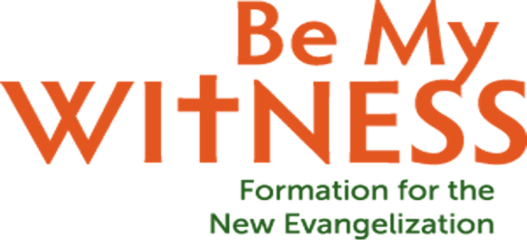 Encourage full participation in the Mass		Upgrade audio system which was poor (completed)		Purchase hymn board		Adjust volumes		Announce pages so people can follow alongWelcome, Belonging and Community Matter	Welcome everyone		Recruit additional greeters; esp. 4pm Mass		Encourage people to say hello and introduce themselves		Get to know new people	Make it easy for new people to joinDevelop Welcome Brochure	Identify host families	Once people join encourage them to get involvedBuild strong presence of the Youth	Participation in Youth ConventionCreate sense of communityPersonally invite people to join, not just bulletin announcementsHold a parish ministry daySupport one another, pray for one another; form men and women’s prayer groups Hold events like Easter Egg HuntImprove communication			Website			Facebook or social media			Visible publicity like postersWitness and Faith Formation For Everyone Matter	Encourage people to talk about their faith		Put faith stories in bulletins, website and social media		Move forward with BMW Phase 2 small faith sharing groups	Help people to grow in their faith		Send packet home to families (RCIA?)		Hold Vacation Bible School	Encourage interfaith activities		Invite youth to bring friendsMission, Service and Charity MatterDeepen understanding of Catholic Social Teaching	Augment online informationContinue Fr. Matt’s emailsSupport Pro-life; Life chain; Unbound; Outreach International	Twin with an inner city parish; second collectionLeadership Formation Matters	Help form leaders and ministers		Use BMW videos to continue to discuss themes Provide training for ushers and greeters, showing them Welcome Matters video